Sample Sonographic Findings:Hypoechoic area in the head of the pancreas.Small fluid collection adjacent to the pancreatic body.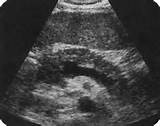 